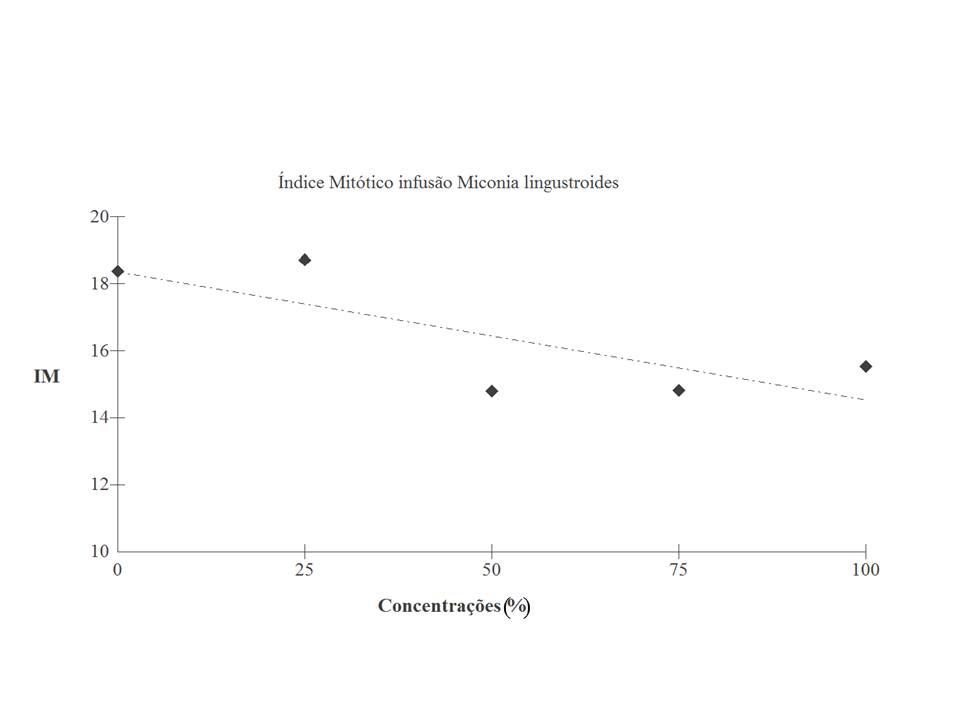 Figura 7 - Índice mitótico médio das células de alface submetidas ao extrato por infusão de Miconia lingustroides.